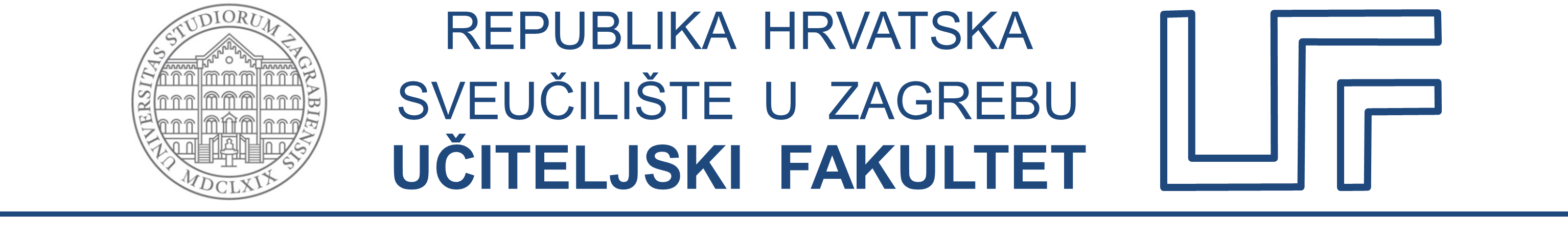 KLASA:URBROJ:ZAHTJEV ZA PROVJERU VJERODOSTOJNOSTI DIPLOMA	U skladu s naputkom Ministarstva znanosti i obrazovanja od 11. siječnja 2019. godine (KLASA: 112-01/19-01/00001 ; UR. BROJ: 533-01-19-0001), molimo provjeru vjerodostojnosti isprava kojima se dokazuje potreban stupanj obrazovanja te Vam u tu svrhu šaljemo popis zaposlenika koji su diplomirali na Učiteljskom fakultetu u Zagrebu, te Vas molimo da nam potvrdite vjerodostojnost diplome za svakog navedenog zaposlenika. *mjesto studiranja se može razlikovati od mjesta izdavanja diplome, preporučamo pitati zaposlenikaU prilogu dostavljamo skenirane/preslikane isprave.SVEUČILIŠTE U ZAGREBU | UČITELJSKI FAKULTET  | Savska cesta 77, 10 000 Zagreb, Hrvatska | dekanat@ufzg.hr | www.ufzg.unizg.hr
Centrala: 01 / 63 27 300 | Dekanat: 01 / 63 27 301 | Tajništvo: 01 / 63 27 304 | Fax: 01 / 61 77 860
ODSJEK U ČAKOVCU | Ulica dr. Ante Starčevića  55,  40 000 Čakovec, Hrvatska | Tel: 040 / 370 000 | Fax: 040 / 370 025
ODSJEK U PETRINJI | Trg Matice hrvatske  12, 44 250  Petrinja, Hrvatska | Tel: 044 / 551 311 | Fax: 044 / 551 333
MBS: 1422545 | OIB: 72226488129 | IBAN: HR9124020061100639639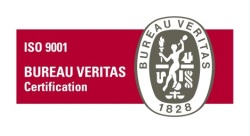 Osnovna školaAdresa:Ime i prezime zaposlenikaDatum rođenjaDatum diplomiranjaMjesto studiranja*1.2.3.4.5.6.7.8.9.10.11.12.13.14.15.16.17.18.19.20.21.22.23.24.25.26.27.28.29.30.31.32.33.34.35.36.37.38.39.40.41.42.43.44.45.46.47.48.49.50.